Styrelsemötesprotokoll 2018-04-10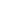 Närvarande Julia Malmberg (JM), Julia Sandström (JS), Hannes Brinklert (HB), Elin Grundström (EG), Emil Carlsson (EC), Svante Rinalder (SR), Malin Sangfelt (MS), William Zethelius Sällbom (WZS) och Douglas Tamm (DT), Andreas Sjödin (AS)FrånvarandeSophie Edström (SE)ÅhörareOlle Malmberg (OM), Viktor Mauritzon (VW), Johan Wangärd (JW)Plats Biblioteket, Tibble kyrka§1	Mötets öppnandeOrdförande Julia Malmberg öppnar mötet klockan 18:06.§2	Val av mötesordförandeStyrelsen beslutade 	att 	välja Julia Malmberg till mötesordförande.§3	Val av sekreterare Styrelsen beslutade	att	välja Andreas Sjödin till sekreterare.§4	Val av justerareStyrelsen beslutade att 	välja Elin Grundström till justerare.§5	Mötets beslutanderättMötet hade beslutanderätt. §6	Fastställande av föredragningslista(HB) föreslog att lägga in punkten Utvärdering av Tema-SKUffé som punkt 8. Resterande mötesdeltagare samtycker. Styrelsen beslutade 	att 	fastställa föredragningslistan med gjorda ändringar.§7	Föregående protokoll(JM) Protokoll 17-12 och 18-01 är redo att läggas till handlingarna.Styrelsen beslutadeatt	lägga protokoll 17-12 och 18-01 till handlingarna.§8 	Utvärdering av Tema-SkufféDen 8 mars anordnades ett Tema-SKUffé kring den internationella kvinnodagen som råkade vara samma dag. Ansvariga för detta var Julia M och Hannes. Det anordnades en tipsrunda och spelades musik anpassat till dagen.§9	Utvärdering av Grupptakt Den 22/3 anordnades en grupptakt för våra medlemmar. 3 medlemmar utöver styrelsen närvarade på grupptakten. Under kvällen presenterade styrelsen verksamhetsgrupperna. Därefter hölls en  diskussion angående eventuella samarbeten mellan verksamhetsgrupper.Det tillkom totalt 3 nya medlemmar till verksamhetsgrupperna.Styrelsen uppmärksammade det låga antalet och kom fram till att det planerades in rätt sent. (JM) meddelade att bokning av lokal skedde veckan innan och när Grupptakten ägde rum hade flera läger basträffar samtidigt i byggnaden. Utöver den sena reklamen inför eventet kan detta ha varit en bidragande effekt till det låga deltagandet under eventet. Inför nästa år kan framtida styrelse ha i åtanke att göra reklam inför Grupptakten tidigare.Svante Rinalder anslöts till mötet 18:14§10	Utvärdering av Earth Hour(SR) meddelade att ca. 10-12 personer närvarade på eventet.Det var fika och aktiviteter under kvällen. Det hade planerats att släppa rislyktor från tibbles tak. Men det bedömdes som för farligt och då det var väldigt blåsigt. Svante meddelar att projektgruppens inblandning i planeringen var bra.(HB) uttryckte att på stora event som dessa bör det komma minst ca. 50 personer med tanke på storleken på organisationen. Utvärdering inför nästa år:Livemusik under mässan är att föredra. Det fanns ingen som kunde ackompenjera andakten på plats. Andakten bör förberedas väl. Eventet bör marknadsföras bättre. Undvika stearinljus inne i kyrkan. Tidigare årets styrelse bör planera Earth hour-eventet innan då det är väldigt kort om tid för nya styrelsen att planera efter årsmötet.§11	Utvärdering av Kulturfestivalen7 april anordnades Kulturfestivalen i Täby. Detta var något SKU Täby fick delta i genom att öppna upp Skuffét i cafeterian och sälja mackor, kaffe m.m. Det köptes in mycket mackor och diverse pålägg. Totalt spenderades ca. 3000:- medans det såldes för 2743:- Det närvarade väldigt få personer jämfört med tidigare år. (WZS) meddelade att ca 70 personer närvarade, jämfört med ca 200 förra året. Julia Malmberg, Douglas Tamm, William Zethelius Sällbom och Julia Sandström var de som deltog. Vid inköp inför eventet beslutade de deltagande att vara på den säkra sidan och köpa in mycket. Det som blev över får gå till övrig närliggande verksamhet inom SKU. Detta för att minska på eventuella matsvinn etc.(EG) meddelade att de anställda i kyrkan tar köttbullarna som blev över för sina aktiviteter.Trots att SKU är en vegetarisk organisation köptes köttbullar istället för vegetariska sojabullar då de var för dyra.(HB) uttryckte att sojabullar kan “skrämma bort” äldre som hellre äter köttbullar. Hannes uttryckte även att kulturfestivalen inte träffar SKU:s målgrupp alls egentligen, och att det väldigt sällan gynnar våra medlemmar.(JM) uttryckte att SKUs deltagande på Kulturfestivalen var lyckat trots det oförväntade låga antalet deltagande. Det ger reklam för SKU som organisation då det uppmärksammas att vi stöttar och samarbetar med vår församling. Utvärdering inför nästa år:Se till att ha en inköpslista innan man handlar.Var mer observant på hur många som beräknas komma.Mötet ajourneras 18:31Mötet återupptas 18:40§12	Utvärdering av Styrelsens kick-off Den 8/4 hade Styrelsen en kick-off. 9 styrelseledamöter deltog. Styrelsen var på “Escape Room” i Stockholm, en mycket uppskattad aktivitet med teamwork och teambuilding. Middag åts sedan hos Julia Sandström. Escape Room kostade totalt 2500:- maten kostade totalt 927:-. Efter middagen hade styrelsen en diskussion om det kommande året. Under diskussionen togs det upp hur styrelsen bör anpassa evenemangen för medlemmarna i ett försök att locka fler medlemmar att komma till dem. Dessutom diskuterades styrelsens gemensamma mål och vision inför det kommande året och ledamöternas förväntningar på året och på varandra. Därefter påpekades Malin Tönne Strömstedts “mini announcement”-metod efter ungdomsmässorna som en bra metod och att detta kan vara ett sätt att göra bättre reklam för våra evenemang. Det togs även upp att det lätt blir grupperingar under SKUfféerna och att dessa grupper bör “brytas”. Styrelsen kan gemensamt börja bryta upp dessa grupper så att sammanhållningen under SKUfféerna kan bli starkare. Förbättringar inför nästa år:Diskussionen angående det kommande året var givande.Escape Room var en bra teambuilding-aktivitet om budgeten tillåter för en sådan aktivitet.§13  VerksamhetsgruppernaRiktlinjernaEmil Carlsson har uppdaterade dokumentet för Riktlinjerna.Evenemangsgruppen	Elin Grundström och Douglas Tamm var med på första evenemangsgruppsmötet.Under mötet föreslogs sportaktiviteter, exempelvis att springa ett lopp, eller en basketträning som skulle kunna hållas av Elin Grundström och/eller William Zethelius Sällbom.Sommarfestivalen ska planeras som förra året, med eventuella inbjudningar till “riktiga” liveband utöver de vanliga Norrorts Pojkarna och SKUM. Det föreslogs att bjuda in andra lokalavdelningar till Sommarfestivalen, oavsett om vi får bidrag av stiftet för det eller ej. 9:e Juni sattes som datum för Sommarfestivalen. Julia Malmberg och Elin Grundström kan ta kontakt med andra lokalavdelningar. Musikgruppen ska eventuellt planera en träff för “singelartister” som vill framföra en/flera låtar under festivalen. Svante Rinalder uttryckte att det skulle vara bra med en insamling till ideella organisationer i år igen.Buster Helleday, Douglas Tamm och Julia Sandström är förslag på planeringsansvariga för sommarfestivalen. Julia Malmberg och William Zethelius Sällbom uttryckte även intresse av att sitta med i planeringsgruppen för Sommarfestivalen.Styrelsen beslutade att 	Buster Helleday, Douglas Tamm, Julia Sandström, Julia Malmberg och William Zethelius Sällbom väljs som medlemmar i planeringsgruppen för Sommarfestivalen.att 	Julia Sandström väljs som huvudansvarig för planeringsgruppen förSommarfestivalen.SKUffégruppen(HB) meddelade att SKUffégruppen har möte på torsdagen 12/4 där de ska gå igenom schemat och inköpsansvarig. Inköp till SKUfféet gick på 2300:-.(JM) meddelade att inköp till 25-årsjubileumet hittills har kostat 413:-, dock ska tårtor m.m. införskaffas också. Eventuellt en “custom” tårta med SKU-loggan på.(HB) meddelade att det återstår ca. 1500:- på temaSKUffé budgeten.(JM) menar att 25-årsjubileumet inte nödvändigtvis gills som ett temaSKUffé.Styrelsen beslutade att	tillsätta en budget för 25-årsjubileumet på 2000kr. (HB) uttryckte att det är onödigt att ha ett temaSKUffé så nära sommarfestivalen/sommaren då det krockar med folks planer.LägergruppenDet är för tillfället 19 anmälda till VårSKUL. Det bör marknadsföras starkt på torsdagen 12/4 då det är sista anmälningsdatum.Förslag på lägerledning för VårSKUL är:Julia Malmberg (lägerchef)Julia Sandström (vice lägerchef)William Zethelius SällbomIsabella Backryd(JS) anslöts till mötet 19:33Styrelsen beslutadeatt 	anta Lägergruppens förslag till lägerledning för VårSKUL 2018.Internationella gruppen(SR) meddelar att det kommer behövas ett till möte med Magnus för att fortsätta arbetet för miljödiplomeringen.Styrelsen beslutadeatt	 Svante Rinalder, Elin Grundström och Julia Malmberg är ansvariga för att utforma en nulägesbeskrivning och policy för miljödiplomeringen.Klimatriksdagen är den 5-6 Maj, medlemmarna i internationella gruppen och (MS) känner sig intresserade i att delta i den. Kostnaden för SKUs deltagande under Klimatriksdagarna har stiftet sagt att de kan stå för via Magnus Myrberg. Det föreslogs på mötet att ta fram någon workshop eller föreläsning angående internationellt engagemang, detta kan även involvera andra lokalavdelningar och ev. hjälpas anordnas av stiftet.(JM) meddelar om en insamling till Världens barn med ett samarbete med Täby församling och andra organisationer. Det är ett uppstartsmöte i Maj om vi känner oss intresserade.Julia Malmberg och William Zethelius Sällbom har uttryckt intresse av att delta på uppstartsmötet för världens barn-projektet.  Musikgruppen(EG) har haft en tanke att slå ihop SKUM och Musikgruppen. Första mötet ska vara efter påsklovet. Musikgruppen ska eventuellt spela på sommarfestivalen.§14 Representation(JM) har talat med Marie-Louise angående representation på höst till vår-lägret 14-16/4Kyrkoherde Micke kan ev. köra ut representanter den 14e. Julia Johnson representerade på Åre vinter under sportlovet. (WZS) kan även vara med på representation den 14e.Än så länge är det (EG) och (WZS) som representerar den 14eFöljande gäller som förslag på representanter för sommarens läger:För  P1, 24:e juni: Douglas Tamm och William Zethelius Sällbom.På P2, 7:e juli: Elin Grundström, Malin Sangfelt och Hannes Brinklert.På Åre, 28:e juli: Malin Sangfelt och Emil Carlsson.För resterande läger finns inget förslag än så länge.Sebastian Block har meddelat att vi alltid är välkomna att representera på ledarutbildningsläger.Mötet ajournerades 20:14Mötet återupptas 20:20(JM) meddelar att  vissa av lägren vill att vi ska hålla en aktivitet, det kan vara smart att ha en standard aktivitet att använda på alla läger. (EG) menar att det finns en dokument från representationer från tidigare år. I den fanns en aktivitet som vi återanvända.§15 MiljödiplomeringDiskussionen kring miljödiplomering togs upp i detalj under §12.§16 EkonomiHannes Brinklert meddelade att äskandet måste uppdateras på grund av ändringar i kyrkan.Styrelsen måste lämna en verksamhetsplan för 2019 som ska bedömas av kyrkan för beslutom bidrag.Hannes Brinklert meddelar att ekonomin för övrigt ser bra ut för tillfället. Olle Malmberg, Johan Wangärd och Viktor Mauritzon anslöt till mötet kl. 20.34§17 ÖvrigtSöndagen den 25/3 var MS, HB, JM, EG på samlingen som SKUSS anordnat. De gick igenomtips och tricks på hur man förbättrar styrelsearbetet. Samlingen upplevdes som väldigt givande och övriga styrelsemedlemmar uppmanas att delta nästa år.15 av 16 av våra platser till DÅM är fyllda. I år är DÅM i Vantör, Hannes Brinklert och Joakim Persson är chaufförer för samtliga till DÅM. Oskar Allerstrand kan eventuellt också köra vid behov.Styrelsen har diskuterat för- och nackdelar med att ha upptaktsvolleybollen i CC eller Täby Racketcenter.Styrelsen beslutadeatt	 upptaktsvolleybollen anordnas i Täby Racketcenteratt	 Julia Malmberg är ansvarig för att boka Täby Racketcenter§18 Nästa styrelsedejtNästa styrelsemöte sker onsdagen den 9/5.§19 Mötets avslutandeMötesordförande Julia Malmberg avslutade mötet kl 20:42.Protokollet har godkänts och justerats av:__________________________Julia Malmberg		                     Mötesordförande		__________________________Elin Grundström Justerare__________________________Andreas Sjödin	                     Sekreterare		